FICHA DE TRABAJO MICROBIT CLASSROOM PARA DOCENTES https://classroom.microbit.org/TAREA: Realizar un programa de clasificación de palabras según su acentuación con tildes. BLOQUES INVOLUCRADOS: Básico, Entrada, Lógica, Arreglos, Matemática, Variables.DIFICULTAD: Media.TIEMPO DE REALIZACIÓN: 35 minutos.VIDEO RELACIONADO: https://youtu.be/LPFMOZeOidY y https://youtu.be/_GLlGLBY_J4PROPUESTA DE TRABAJO:A partir de palabras predefinidas, en base a una determinada temática, que se despliegan aleatoriamente en la pantalla de la micro:bit al ser agitada, el estudiante debe clasificar que tipo de palabra es pensionado:botón A, si la palabra es un sustantivo.botón B, si la palabra es un adjetivo.botón A y B, si la palabra es un verbo. Las palabras se mostrarán de a 1 a la vez. Se escoge una aleatoria entre los distintos conjuntos predefinidos: sustantivos, adjetivos, verbos.  Luego de que el estudiante presione algún botón, se despliega la  ¨corrección¨ correspondiente al accionar del estudiante. PARTE A:El docente enviará a través de micro:bit Classroom el siguiente código y un comentario (click Derecho, añadir comentario) indicando las ¨Instrucciones¨: 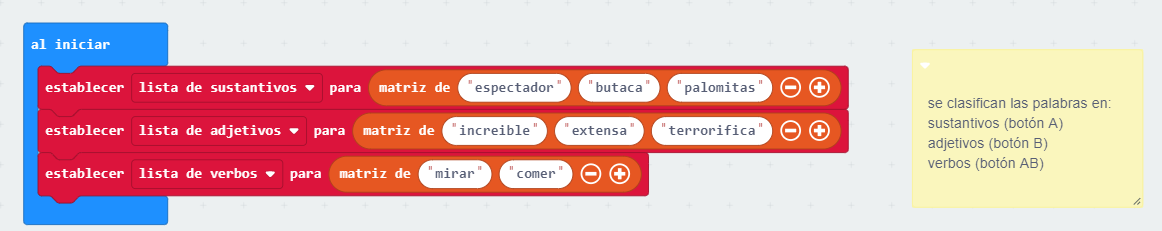 La consigna será: Dentro de un bloque ¨Si agitado¨ debes colocar:Inicializar una variable ¨tipo palabra¨ en un número al azar entre 1 y 3 (ya que hay tres posibles categorías de palabras: 1=sustantivo, 2=adjetivo, 3=verbo).Colocar un bloque ¨Si...sino¨ triple. Donde la primera condición es ¨tipo de palabra igual a 1¨, la segunda condición es ¨SINO… tipo de palabra igual a 2¨.Crear una nueva variable llamada ¨palabra¨, y luego del bloque SÍ...SINO tiple se coloca un  ¨mostrar cadena¨ y se encastra la variable ¨palabra¨PARTE B:El docente enviará a través de micro:bit Classroom el siguiente código a modo de corrección y guiando los próximos pasos de los estudiantes. 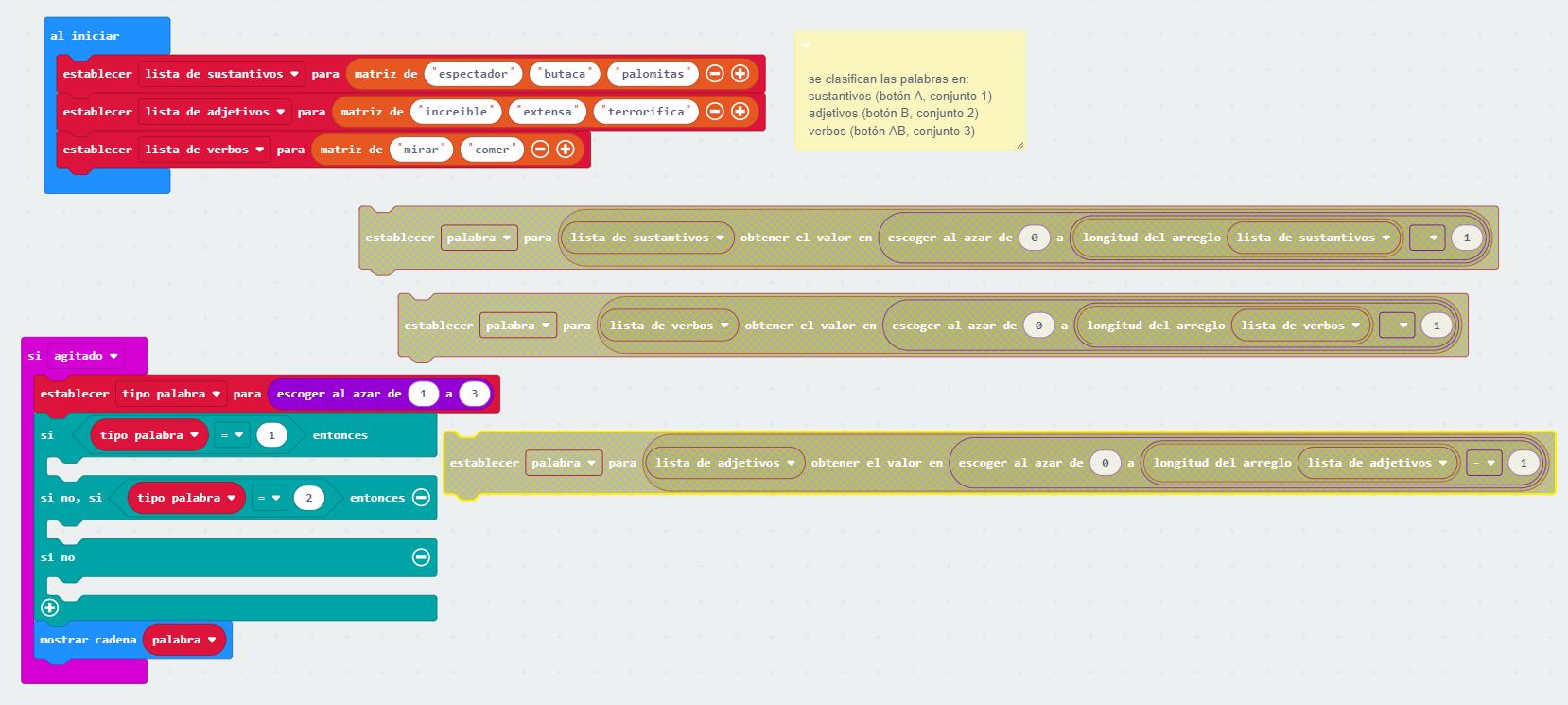 La consigna para los estudiantes será:Los 3 bloques sueltos de ¨establecer palabra...¨, escogen 1 palabra dentro del subconjunto que fue definida. Es decir que, por ejemplo, escoge 1 sustantivo de todos los sustantivos predefinidos en el programa. Coloque de forma ordenada los 3 bloques sueltos dentro del bloque SI...SINO triple segun corresponda. Recuerda que:si el tipo de palabras escogido es el grupo 1, se corresponde a los sustantivossi el tipo de palabras escogido es el grupo 2, se corresponde a los adjetivossi el tipo de palabras escogido es el grupo 3, se corresponde a los verbosPARTE C:El docente enviará a través de micro:bit Classroom la solución. 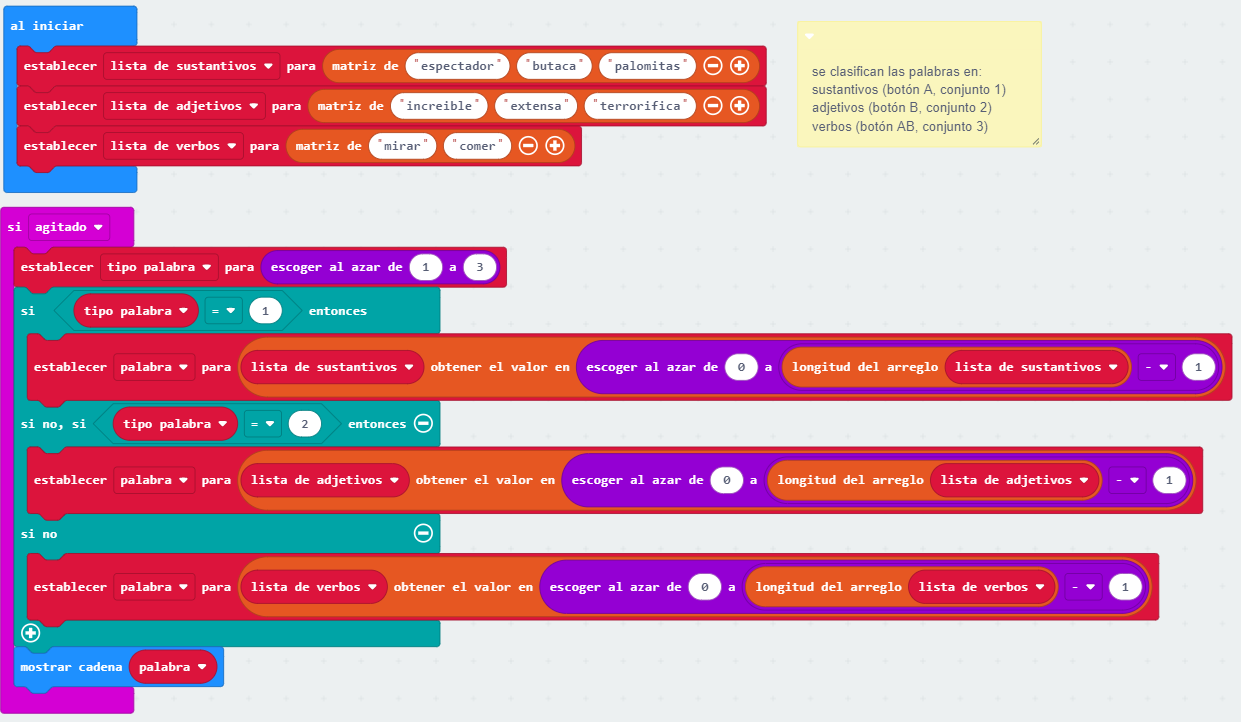 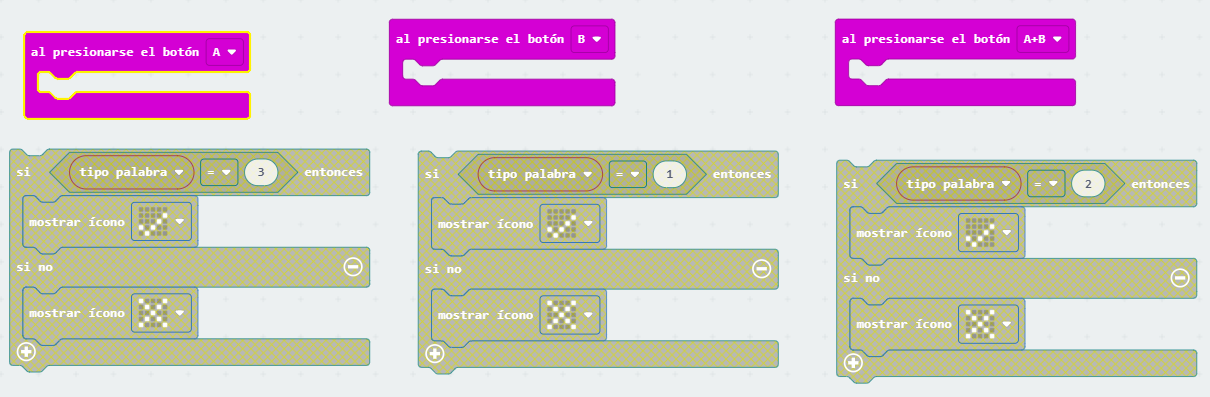 La consigna para los estudiantes será:Encastre los 3 bloques sueltos de SI...SINO dentro del bloque ¨al presionar… boton¨ según las instrucciones establecidas. Recuerda que:botón A corresponde al tipo de palabras del grupo 1, sustantivosbotón B corresponde al tipo de palabras del grupo 2, adjetivosbotón AB corresponde al tipo de palabras del grupo 3, verbos